Описание модулейШтрафные баллыШтрафные баллы могут начисляться в следующих случаях: • Помощь  или  советы  от  Экспертов  или  со  стороны  –    из-за  периметра  (зрители)  –  разговоры Участников конкурса со зрителями могут быть сочтены консультированием. Любые подобные случаи рассматриваются как нарушение, или даже как повод для дисквалификации. Необходимо свидетельство как минимум двух Экспертов. • Выполняемая   работа   должна   представлять   собой   коммерческий   образ   и   соответствовать стандартам индустрии • Не  допускается  прикосновение  к  манекен-голове или модели после  окончания  модуля,  когда  Участникам конкурса поступило распоряжение отложить инструменты. • Не     допускается     использование     материалов,     оборудования,     принадлежностей, инструментов или аксессуаров, не являющихся частью индивидуального модуля конкурсного задания.    Если    Участника    конкурса    заметят    за    использованием    вышеперечисленных запрещенных  позиций,  ему  необходимо  будет  немедленно  прекратить  их  использование,  а также   ему   будет   начислен   штрафной   балл.   Если   же   Участник   конкурса   продолжит использование   вышеперечисленных   запрещенных   позиций,   например,   если   он   будет использовать окисляющий краситель, в то время как в модуле разрешено использовать только неокисляющие  красители,  продукт  будет  удалён  из  зоны  соревнований.  В  этом  случае,  при выставлении субъективных оценок, ему не будет начислено баллов за данную секцию. • В рамках каждого модуля Участники конкурса должны создавать различные стили работы; образ каждого модуля должен отличаться от аналогичного модуля, даже в тех случаях, когда задания сходны по своему содержанию. По возможности оценка работ будет производиться в один и тот же день, для сравнения сходства и различий. • Несоблюдение санитарных норм, норм безопасности и охраны труда. • Законченная   работа   должна   представлять   собой   коммерческий   образ   и   соответствовать стандартам индустрии. • Продукция,  используемая  Участниками  конкурса,  должна  быть  в  зоне  видимости  –  прятать используемую продукцию запрещено. • Тулбоксы   (кейс   с   инструментом)   проверяются   на   С-1   или   в   день   учебы   экспертов, представляющих свои группы, на наличие запрещённой продукции. Если обнаружена запрещённая продукция, её удалят из зоны конкурса. • Все участники конкурса должны работать только профессиональной продукцией, в соответствии с технологией производителя. • Все  участники  конкурса  должны  смешивать  только  то  количество  продукта,  которое необходимо  для  выполнения  задания,  они  должны  избегать  перерасхода  продукта.  Миски необходимо  показывать  эксперту  до  того,  как  они  будут  вымыты.  Если  остатки  продукта  в миске покажутся излишними, она будет взвешена и, если остаток составит более 10 грамм, это будет считаться нарушением.• Участник   конкурса   может   нанести   макияж   и   сделать   драпировку   своего   манекена   для демонстрации только после того, как жюри выставит оценки. • Участники конкурса должны обращаться с манекеном как с клиентом. • Если  Участником  конкурса  были  допущены  нарушения,  будет  произведен  вычет  согласно критериям начисления баллов. Удельный вес вычета будет зависеть от модуля. У каждого задания есть Жюри, и нарушения должны быть засвидетельствованы как минимум двумя членами данного жюри. Copyright © Союз «Ворлдскиллс Россия»              Завершение образа и впечатление• Законченный образ должен соответствовать Описанию модуля. • Общее впечатление относится к элементам дизайна, использованным для создания законченного образа,  включая  дизайн  бороды  (если  применимо);  принимая  во  внимание  линию,  форму,  баланс, текстуру, целостность и цвет. • При  оценке  общего  впечатления  от  стрижки  и  укладки,  принимается  во  внимание  именно стрижка и укладка, внимание обращается на линию, форму, баланс и текстуру. • Общее впечатление от окрашивания относится именно к окрашиванию, а не к стрижке и укладке; принимается во внимание цветовой дизайн, креативность и профессиональное нанесение краски (в том числе  обращается  внимание  на  наличие  следов  от  красителя  по  линии  роста  волос,  на  коже  головы, лица и шее манекена). • Общее впечатление от интеграции различных элементов и украшений в образ относится к целостности образа, отраженной в форме, балансе и текстуре. • Работы,  выполненные  в  рамках  всех  модулей,  не  должны  соответствовать  стилистике ОМС. • Работы,  выполненные  в  рамках  всех  модулей,  должны  соответствовать  коммерческим (продаваемым,  салонным)  или  модным  образам,  которые  могут  быть  помещены  на  обложки журналов или рекламные плакаты. Copyright © Союз «Ворлдскиллс Россия»           Описание Модулей КЗМодуль «A» – Женская салонная прическа на длинных распущенных волосах.Время: 1 час 15 мин.Описание В  рамках  данного  модуля  необходимо  создать  прическу  на  длинные  распущенные  волосы.  Участникам  конкурса  предоставляется  свобода  в  выборе образа.    Законченный  вид  работы  должен  быть  коммерческим  (салонным),  и  его  создание требует аккуратности и отточенных навыков работы с длинными волосами.В данном модуле необходимо соблюдать стандарты индустрии.Укладка   Разрешено использование всех инструментов для укладки.   Разрешено использование всех укладочных средств.   Разрешено использование украшений.   Запрещено  использовать  украшения  из  волос  или  искусственных  волокон,  сходных  с волосами.   Запрещено использование валиков (наполнителей) из любых материалов.    Стрижка волос запрещена. Примечание – Модуль выполняется на женской манекен–голове, цвет волос 8/0 – 10/0. Длина –40  -  60  см  по  всей  поверхности  головы.  Волосы  100%  натуральные.  После  того,  как  судьи выставят  оценки,  Участники  конкурса  могут  выполнить  макияж  и  сделать  драпировку  своих манекенов для демонстрации. Модуль «В»– Женская собранная салонная прическа.Время: 1 час 30 мин.Описание В  рамках  данного  модуля  необходимо  создать  прическу  на  длинные  волосы.  Участникам  конкурса  предоставляется  свобода  в  выборе образа.    Законченный  вид  работы  должен  быть  коммерческим  (салонным),  и  его  создание требует аккуратности и отточенных навыков работы с длинными волосами.В данном модуле необходимо соблюдать стандарты индустрии.Укладка   Разрешено использование всех инструментов для укладки.   Разрешено использование всех укладочных средств.   Разрешено использование украшений.   Запрещено  использовать  украшения  из  волос  или  искусственных  волокон,  сходных  с волосами.   Запрещено использование валиков (наполнителей) из любых материалов.    Стрижка волос запрещена. Примечание – Модуль выполняется на женской манекен–голове, цвет волос 8/0 – 10/0. Длина –40  -  60  см  по  всей  поверхности  головы.  Волосы  100%  натуральные.  После  того,  как  судьи выставят  оценки,  Участники  конкурса  могут  выполнить  макияж  и  сделать  драпировку  своих манекенов или моделей для демонстрации. 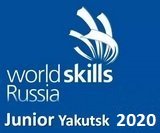 Городской чемпионат профессионального мастерства школьников WorldSkills Junior – Yakutsk 2020Техническое описание (конкурсное задание по стандартам WSR2019-2020_РЧ_TP29_V1_pre_RU 4)Парикмахерское искусство МодульОписаниеВремяВремяA   Женская салонная прическа на длинных распущенных   волосах.1 час 15 минутуборкарабочегоместа 5 минутB   Женская собранная прическа.1 час 30 минут5 минутуборкарабочегоместаВсего   2 часа 45минут10 минут   